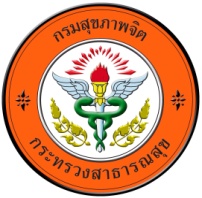                             แบบฟอร์มการติดตามประเมินผลการพัฒนาบุคลากรกรมสุขภาพจิตประเมินตนเอง  ภายใน 1 เดือนหลังได้รับการพัฒนาชื่อ-สกุล........................................................... ................................................ ..................................................................ตำแหน่ง........................................................... ................................................ .................................................................หน่วยงาน........................................................... ................................................ ...............................................................งานที่รับผิดชอบ........................................................... ................................................ .....................................................หัวข้อ/หลักสูตรที่ได้รับการพัฒนา......................................................................................................................................หน่วยงาน/สถาบันที่จัด.......................................................................................................................................................รูปแบบการพัฒนา		การฝึกอบรมหน้างาน (On  the  job  training)		การสอนงานโดยผู้บังคับบัญชา (Coaching)	การสับเปลี่ยนหมุนเวียนงาน (Job  Rotation)		การจัดให้มีพี่เลี้ยงให้คำแนะนำเพิ่มเติม (Mentoring)              การศึกษา/ฝึกอบรม/การประชุมเชิงปฏิบัติการ/	การพัฒนาด้วยตนเอง เช่น การอ่านค้นคว้าจากตำรา	การสัมมนา/การศึกษาดูงาน			อื่น ๆ (โปรดระบุ)..............................................ระหว่างวันที่........................................................... .............สถานที่................................................................................. งบประมาณที่ใช้......................... ........................................................................................................................................1. สาระสำคัญที่ได้จากการพัฒนา(หัวข้อ/สาระสำคัญ/ผลที่ได้รับ).............................................................................................................................................................................................................................................................................................................................................................................................................................................................................เอกสาร/สื่อ ประกอบการพัฒนา(ถ้ามี)  ประกอบด้วย.....................................................................................................................................................................................................................................................................................................2. การนำความรู้ที่ได้รับจากการพัฒนามาประยุกต์ใช้    2.1 พัฒนาตนเอง (เรื่อง/วิธีการ)...................................................................................................................................................................................................................................................................................................................................    2.2 พัฒนางาน/องค์กร (เรื่อง/วิธีการ).........................................................................................................................................................................................................................................................................................................................     2.3 ข้อเสนอแนะอื่น ๆ.................................................................................................................................................................................................................................................................................................................................................................................................... (....................................................)        ตำแหน่ง.................................................................(    ....... / ....... / .......  )ผู้ได้รับการพัฒนา                         รับทราบ                                             .......................................................(....................................................)         ตำแหน่ง...............................................................(    ....... / ....... / .......  )ผู้บังคับบัญชา